Entry #_________ 													Date _________________________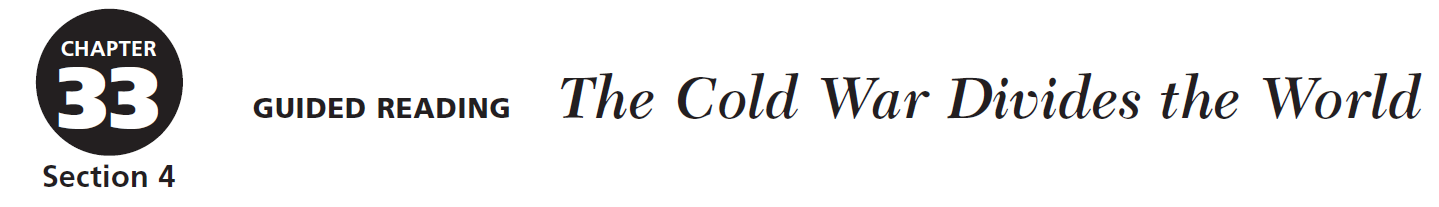 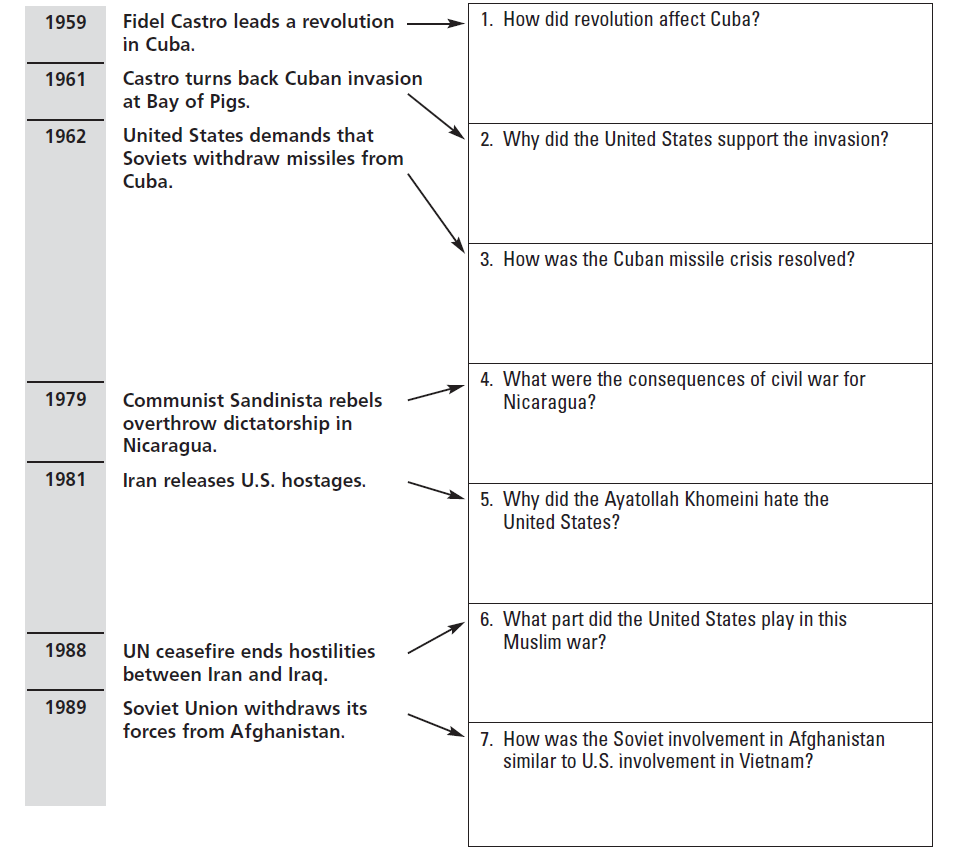 